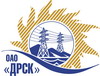 Открытое акционерное общество«Дальневосточная распределительная сетевая  компания»ПРОТОКОЛ ПЕРЕТОРЖКИСпособ и предмет закупки: открытый запрос предложений (за единичную расценку) Межевание земельных участков для нужд филиала ЭС ЕАО (под объектами тех.присоединения).Закупка проводится согласно ГКПЗ 2014г. раздела  2.1.1 «Услуги КС»  № 92  на основании указания ОАО «ДРСК» от  24.11.2014 г. № 321.Плановая стоимость закупки:  10 000 000,00   руб. без учета НДСФорма голосования членов Закупочной комиссии: очно-заочная.ПРИСУТСТВОВАЛИ: два члена постоянно действующей Закупочной комиссии 2-го уровня. ВОПРОСЫ ЗАСЕДАНИЯ ЗАКУПОЧНОЙ КОМИССИИ:В адрес Организатора закупки поступило 2 (два) предложения на участие в  процедуре переторжки.Процедура переторжки проходила в заочной форме.Дата и время начала процедуры вскрытия конвертов с заявками на участие в закупке: 16:00 часов благовещенского времени 23.12.2014 г Место проведения процедуры вскрытия конвертов с заявками на участие в закупке: 675 000, г. Благовещенск, ул. Шевченко 28, каб. 244.В конвертах обнаружены заявки следующих Участников закупки:РЕШИЛИ:Утвердить протокол переторжкиОтветственный секретарь Закупочной комиссии 2 уровня  ОАО «ДРСК»                       		     О.А. МоторинаТехнический секретарь Закупочной комиссии 2 уровня  ОАО «ДРСК»                           	 Е.Ю. Коврижкина            № 126/УКС-Пг. Благовещенск23 декабря 2014 г.№п/пНаименование Участника закупки и его адресОбщая цена заявки до переторжки, руб. без НДС за единицуОбщая цена заявки после переторжки, руб. без НДС за единицуООО «Гелиос»                                      г. Биробиджан, ул. Шолом-Алейхема, 6781 779,00  56 897,00ОАО «Биробиджанское землеустроительное проектно-изыскательское предприятие»                                      г. Биробиджан, ул. Шолом-Алейхема, 27-А120 000,00  000,00